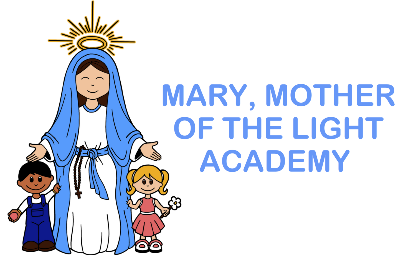 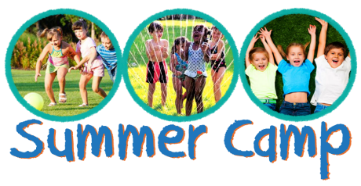 Summer Camp Application Form2019Child’s Name:  __________________________________________________________________Child’s Address:  __________________________________________________________________Parent/Guardian Name(s): __________________________________________________________Primary Phone #: ______________________ Preferred Email:  _____________________________Child’s Date of Birth:  _______________  Age: _______  Boy: ___   Girl: ___  Does your child have allergies?  Yes: __  No __  What kind?  _______________________________Does your child have any medical conditions to be concerned with?  Yes ______   No ______If yes, please list: __________________________________________________________________Is your child required to take any medicine during camp?   Yes _____   No _____If yes, we need a doctor’s note and detailed instructions. Medication has to be in original container.Age/Grade your child will be attending in August 2019:Littler Learner (3 yr)  ______     Pre-K (4 yr) ________      Kindergarten (5 yr)  _______1st grade (6 yr) _____       2nd grade (7 yr) __________*Child must be completely potty trained before coming to camp.Contact Information: (please print clearly)Parent/Guardian Name(s):  _________________________________________________________Mother’s Cell #: _______________________   Father’s Cell # _____________________________Parent Address:  ______________________________  City/St _______________ Zip ________Physician’s Name:  ________________________________  Phone:  _______________________I agree to follow the MMOLA school policy and procedures as outlined in the weekly MMOLA Summer Camp Newsletter.  Parent/Guardian Signature: ________________________________________________________PLEASE TURN THIS APPLICATION OVER TO COMPLETEName of Child ________________________________________________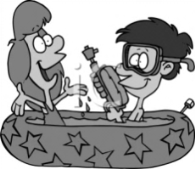 Camp Weeks:  Select the week(s) your child will be attending:  *There will be no camp Thursday, July 4th (Week 3).	One day a week will be Culinary Snack Day, where children make their own snack. Each Wednesday will be Water Day, and each Friday will be Fun Friday with Happy Feet challenging the children with group sport activities.  Also, on Friday for an additional $5 your child can purchase pizza and juice for lunch.  There will be a movie and popcorn, pretzels or popsicles as well! One-time Registration fee of $40 per camper is required with this application.  Preference of payment:  check payable to MMOLA or DEBIT card or cash.  Thank you!Number of weeks _______ x $175 = $ _______ Weeks can be paid separately, 1 week in advance. (Pizza can be paid the week of camp.)Registration Fee received:  Date ______   $40 __   Cash __   Check # ____    Debit Card __Camp Tuition payment received:  Date_______   $ _______   Cash __   Check # ______   Debit Card __ Required forms:Camp application form filled out and signed by parent/guardian.Copies of immunization and physical exam forms from child’s doctor.  (Currently enrolled MMOLA students need not bring in new ones, we have yours on file.)Please bring in daily:Morning snack with a drink.Nutritious lunch & drink with an ice pack in a lunch box.  Please include utensils and napkin.A thermos or bottle of water that your child can keep in their cubby to have access to at anytime.A change of clothes in your child’s backpack or plastic bag. (Put your child’s name on the bag.)Emergency contacts:  List authorized people who we may call if we cannot reach you and who may pick up your child from camp:Name of person					Relationship			Phone #_____________________________		___________________	__________________________________________________		___________________	_____________________Parent/Guardian Signature _________________________________________   Date _________________Week 1 Under the Big Top!June 17-219 am – 2 pm$175.00Week 2Crazy Camping! June 24-289 am – 2 pm$175.00Week 3Movin’ & Groovin’ in the USAJuly 1-5*9 am – 2 pm$165.00Week 4The Wonderful World of Disney                   July 8-129 am – 2 pm$175.00Week 5Sports FanaticsJuly 15-199 am – 2 pm$175.00